WASHINGTON D.C. NOTARY ACKNOWLEDGMENTDISTRICT OF COLUMBIATHIS RECORD WAS ACKNOWLEDGED BEFORE ME, [NAME AND TITLE OF NOTARY PUBLIC], on [DATE], by  [NAME OF SIGNER], who personally appeared and proved to me on the basis of satisfactory evidence to be the person(s) whose name(s) is/are subscribed to the within instrument and acknowledged to me that he/she/they executed the same in his/her/their authorized capacity(ies), and that by his/her/their signature(s) on the instrument the person(s), or the entity upon behalf of which the person(s) acted, executed the instrument.I certify under PENALTY OF PERJURY under the laws of Washington D.C.  that the foregoing paragraph is true and correct.WITNESS my hand and official seal.Signature		(Seal)Page 1 of 1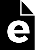 